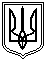 Миколаївська міська радаПостійна комісія міської ради зпитань прав людини, законності,гласності, антикорупційної політики, місцевого самоврядування,депутатської діяльності та етикиПРОТОКОЛ № 83від 03.10.2019Засідання постійної комісії міської ради з питань прав людини, законності,гласності, антикорупційної політики, місцевого самоврядування,депутатської діяльності та етикиПрисутні депутати Миколаївської міської ради VII скликання:Голова постійної комісії : - Секретар постійної комісії – Кісельова О.В.Члени комісії : Дятлов І.С., Бурганенко О.І., Жвавий Д.К.Відсутні члени комісії: Панченко Ф.Б., Гранатуров Ю.І., Малікін О.В.Запрошені та присутні:Казакова Т.В.-секретар міської ради;Яковлєв А.В. – депутат Миколаївської міської ради VII скликання;Мішкур С.С. – депутат Миколаївської міської ради VII скликання;Єнтін В.О. - депутат Миколаївської міської ради VII скликання;Пушкар О.А.– начальник управління апарату Миколаївської міської ради;Цимбал А.А. - директор департаменту містобудування та архітектури Миколаївської міської ради;Бондаренко С.І. - начальник управління земельних ресурсів Миколаївської міської ради;Інші особи.РОЗГЛЯНУЛИ :1.1. Обрання голови постійної комісії на засідання комісії від 03.10.2019.СЛУХАЛИ:Кісельову О.В., яка зазначила, що в зв’язку з відсутністю голови постійної комісії Малікіна О.В. та заступника голови постійної комісії Панченка Ф.Б. та відповідно до частини 2 статті 19 Положення про постійні комісії Миколаївської міської ради VII скликання, затвердженого рішенням Миколаївської міської ради VII скликання від 21.01.2016 №2/1 «Про затвердження Положення про постійні комісії Миколаївської міської ради VII скликання» (далі Положення про постійні комісії Миколаївської міської ради) функції голови комісії може здійснювати секретар комісії.РЕКОМЕНДОВАНО :Кісельовій О.В. здійснювати функції голови постійної комісії на засіданні від 03.10.2019.ГОЛОСУВАЛИ: «за» – 4, «проти» – 0, «утримались» – 0.1.2. Хід виконання протокольного доручення протокольного доручення міської ради від 01.10.2019 №557/7, стосовно проєктів рішень, якими передбачено надання в оренду/продовження строку користування земельними ділянками суб’єктам господарювання для розміщення тимчасових споруд, які включено до порядку денного 56-ої чергової сесії Миколаївської міської ради, на предмет відповідності тимчасово споруд, для обслуговування яких надаються земельні ділянки, затвердженим архетипам та у разі невідповідності тимчасово розміщених споруд затвердженим архетипам.СЛУХАЛИ :Цимбала А.А., директора департаменту містобудування та архітектури Миколаївської міської ради, який повідомив, що підготовлений лист щодо відкликання проектів рішень, які включено до порядку денного 56-ої чергової сесії Миколаївської міської ради з метою доопрацювання та приведення до норм чинного законодавства.Рішення виконавчого комітету від 22.03.2019 №265 «Про затвердження архітектурних типів тимчасових споруд торговельного, побутового, соціально-культурного призначення для провадження підприємницької діяльності на території м.Миколаєва » набрало чинності з 22.03.2019. Зазначені проекти рішень були сформовані до моменти вступу в силу даного рішення.Казакову Т.В., яка повідомила, що в органах виконавчої влади відсутній єдиний підхід для вирішення ситуації стосовно розміщення тимчасових споруд. З підприємцями м.Миколаєва на сьогоднішній день не проведено обговорення норм рішення виконавчого комітету від 22.03.2019 №265 «Про затвердження архітектурних типів тимчасових споруд торговельного, побутового, соціально-культурного призначення для провадження підприємницької діяльності на території м. Миколаєва».Кісельову О.В., яка запропонувала департаменту містобудування та архітектури Миколаївської міської ради, управління земельних ресурсів Миколаївської міської ради та департаменту внутрішнього фінансового контролю, нагляду та протидії корупції Миколаївської міської ради розробити в строк 10 днів єдиний алгоритм дій щодо малих архітектурних форм та тимчасових споруд в залежності від площі такої споруди. Та підготувати інформацію для підприємців щодо процедур та необхідності подачі відповідних документів через департамент з надання адміністративних послуг Миколаївської міської ради.Цимбала А.А., який повідомив, що від власників інженерних мереж м.Миколаєва надійшло багато заяв щодо заперечення розміщення тимчасових споруд на інженерних комунікаціях, в зв’язку з чим також є необхідність повернення проектів рішень, які включено до порядку денного 56-ої чергової сесії Миколаївської міської ради на доопрацювання.Казакову Т.В., яка запропонувала організувати широке громадське обговорення (проінформувати підприємців, врахувати їх думку) щодо рішення виконавчого комітету від 22.03.2019 №265 «Про затвердження архітектурних типів тимчасових споруд торговельного, побутового, соціально-культурного призначення для провадження підприємницької діяльності на території м.Миколаєва».Кісельову О.В., яка резюмувала: за ініціативою департаменту містобудування та архітектури та управління земельних ресурсів перенести розгляд проектів рішень, які включені до порядку денного 56-ої чергової сесії Миколаївської міської ради на 10 робочих днів з метою вивчення, розгляду та надання інформації на постійну комісію по кожному питанню окремо. Запропонувала департаменту містобудування та архітектури Миколаївської міської ради надати до даних проектів рішень нові висновки за новою датою.Також департаменту містобудування та архітектури Миколаївської міської ради внести зміни в рішення виконавчого комітету Миколаївської міської ради від 22.03.2019 № 265 «Про затвердження архітектурних типів тимчасових споруд торговельного, побутового, соціально-культурного призначення для провадження підприємницької діяльності на території м.Миколаєва» в частині зазначення дати введення в дію норм даного рішення, на кого розповсюджується рішення, на які конструкції та строки приведення споруд у відповідність до затверджених архетипів. Організувати широке громадське обговорення щодо порушення питання та впровадження в дію норм зазначеного рішення виконавчого комітету з метою зниження соціальної напруги серед підприємців м.Миколаєва.Проінформувати постійну комісію через секретаря міської ради щодо алгоритму проведення та обговорення з підприємцями даного питання (строк виконання 2 дні з моменту отримання рекомендації).Бондаренко С.І., який повідомив, що з 01.10.2019 вступають в силу Hові містобудівні ДБН, в зв’язку з чим технічну документацію по всім проектам рішень міської ради стосовно земельних питань потрібно привести у відповідність даним нормам. Запропонував вилучити проекти рішень, які включені до порядку денного 56-ої чергової сесії Миколаївської міської ради з метою доопрацювання.Казакову Т.В., яка повідомила, що підготовлений лист відділу стандартизації та впровадження електронного врядування Миколаївської міської ради щодо виділення підрозділів на офіційному сайті Миколаївської міської ради                   VІІ скликання у Розділі «Проєкти рішень Миколаївської міської ради» з метою перенесення проектів рішень відкликаних розробником зі збереженням дати їх офіційного опублікування.Кісельову О.В., яка запропонувала надати наступну рекомендацію : управлінню апарату ради спільно з управлінням земельних ресурсів, департаментом містобудування та архітектури Миколаївської міської ради відпрацювати пропозиції щодо оновлення порядку денного чергової 56-ої сесії Миколаївської міської ради з урахуванням змін та доповнень, озвученими профільними керівниками.В обговоренні приймали участь всі члени постійної комісії.РЕКОМЕНДОВАНО:Розділ I. Щодо питань порядку денного чергової 56-ої сесії Миколаївської міської ради:За ініціативою департаменту містобудування та архітектури та управління земельних ресурсів перенести розгляд проектів рішень, які включені до порядку денного 56-ої чергової сесії Миколаївської міської ради на 10 робочих днів з метою вивчення, розгляду та надання інформації на постійну комісію по кожному питанню окремо;Управлінню апарату ради спільно з управлінням земельних ресурсів, департаментом містобудування та архітектури Миколаївської міської ради відпрацювати пропозиції щодо оновлення переліку питань порядку денного чергової 56-ої сесії Миколаївської міської ради з урахуванням змін та доповнень, озвученими керівниками профільних управлінь ;У зв’язку із набуттям чинності нових нормативно правових актів та рішення виконкому, які відтепер необхідно  враховувати при наданні висновків і прийнятті відповідних рішень під час розгляду звернень  суб’єктів, департаменту містобудування та архітектури Миколаївської міської ради, з метою доопрацювання проектів рішень,  надати до наявного проекту рішення пакету документів нові висновки із  оновленою датою, після повторного перегляду.Розділ II. Загальні питань взаємодії виконавчих органів, управлінь та структурних підрозділів Миколаївської міської ради:Для запобігання порушень прав підприємців , під час впровадження в дію норм рішення виконавчого комітету від 22.03.2019 №265 «Про затвердження архітектурних типів тимчасових споруд торговельного, побутового, соціально-культурного призначення для провадження підприємницької діяльності на території м.Миколаєва», та при реалізації окремих його положень з метою рівного, однакового трактування та застосування норм для всіх без винятку заявників при поновленні, укладанні, продовжені строку оренди земельних ділянок, укладанні договорів сервітуту, для запобігання та недопущення можливості виникнення  корупційних зловживань з боку суб’єктів надання висновків, погоджень та  прийнятті рішень: 1.   Департаменту містобудування та архітектури Миколаївської міської ради організувати широке громадське обговорення щодо порушеного питання та підготувати пропозиції в частині внесення відповідних зміни до рішення виконавчого комітету від 22.03.2019 №265 «Про затвердження архітектурних типів тимчасових споруд торговельного, побутового, соціально-культурного призначення для провадження підприємницької діяльності на території м.Миколаєва»;2. Спільно, департаменту містобудування та архітектури Миколаївської міської ради, управлінню земельних ресурсів Миколаївської міської ради та департаменту внутрішнього фінансового контролю, нагляду та протидії корупції Миколаївської міської ради розробити в строк 10 днів єдиний алгоритм дій при розгляді заяв що подані, знаходяться на розгляді в структурних підрозділах виконавчих органів та будуть подані у майбутньому, щодо малих архітектурних форм та тимчасових споруд в залежності від площі такої споруди та місця розташування. Із врахуванням прийнятих та затверджених схем розміщення, визначенням та застосуванням єдиного строку продовження оренди для унеможливлення прийняття індивідуального строку оренди для окремих заявників;Підготувати інформацію для підприємців щодо процедур та необхідності подачі відповідних документів через департамент з надання адміністративних послуг Миколаївської міської ради із роз’ясненням як будуть застосовуватися норми прийнятого рішення для заявників, які подали документи на розгляд до дати прийняття та набуття чинності даного рішення.ГОЛОСУВАЛИ: «за» – 4, «проти» – 0, «утримались» – 0.Дялова І.С., який запропонував, в рамках роботи постійної комісії відпрацювати порядок денний чергової сесії та в подальшому перед кожним засіданням чергової/позачергової сесії відпрацювати порядки денні разом з секретарем міської ради Казаковою Т.В., начальником управління апарату ради              Пушкар О.В., профільними управліннями та департаментами та юридичним департаментом Миколаївської міської ради.Кісельову О.В., яка повідомила, що враховуючи вище викладене, на численні звернення підприємців, фізичних та юридичних осіб з метою скорочення строків розгляду земельних питань, налагодження взаємодії виконавчих органів та структурних підрозділів Миколаївської міської ради пропонується розгляд земельних питань та підготовку проєктів рішень міської ради проводити на засіданні постійної комісії з питань прав людини, законності, гласності, антикорупційної політики, місцевого самоврядування, депутатської діяльності та етики з метою найскорішого відпрацювання питань, які накопилися.В обговоренні приймали участь всі члени постійної комісії.РЕКОМЕНДОВАНО:Враховуючи численні звернення підприємців, фізичних та юридичних осіб, з метою скорочення строків розгляду земельних питань та налагодження взаємодії виконавчих органів та структурних підрозділів Миколаївської міської ради, пропонується розгляд земельних питань та підготовку проєктів рішень міської ради (попереднього порядку денного сесії Миколаївської міської ради) проводити на засіданні постійної комісії з питань прав людини, законності, гласності, антикорупційної політики, місцевого самоврядування, депутатської діяльності та етики;Управлінню земельних ресурсів виносити на розгляд постійної комісії з питань прав людини, законності, гласності, антикорупційної політики, місцевого самоврядування, депутатської діяльності та етики розгляд земельних питань (попередній порядок денний сесії Миколаївської міської ради), які плануються винести на розгляд чергової/позачергової сесії Миколаївської міської ради. ГОЛОСУВАЛИ: «за» – 4, «проти» – 0, «утримались» – 0.Кісельову О.В., яка рекомендувала управлінню земельних ресурсів Миколаївської міської ради надати до постійної комісії інформацію (перелік питань) комісії з визначення та відшкодування збитків власникам землі та землекористувачам, затвердженого рішенням виконавчого комітету Миколаївської міської ради від 24.09.2010 №1259 «Про створення комісії з визначення та відшкодування збитків власникам землі та землекористувачам».РЕКОМЕНДОВАНО:Управлінню земельних ресурсів Миколаївської міської ради надати до постійної комісії з питань прав людини, законності, гласності, антикорупційної політики, місцевого самоврядування, депутатської діяльності та етики та постійної комісії з питань містобудування, архітектури і будівництва, регулювання земельних відносин та екології інформацію (перелік питань) комісії з визначення та відшкодування збитків власникам землі та землекористувачам (проєкт рішення виконавчого комітету Миколаївської міської ради).ГОЛОСУВАЛИ: «за» – 4, «проти» – 0, «утримались» – 0.1.3. Лист департаменту архітектури та містобудування Миколаївської міської ради від 01.10.2019 №18-385 за вх. №2582 від 02.10.2019 щодо  розгляду прокату рішення міської ради «Про визначення виконавчого комітету Миколаївської міської ради уповноваженим органом щодо прийняття рішень про переведення дачного чи садового будинку у житловий будинок або про відмову в такому переведенні» (внесено до порядку денного з голосу Кісельової О.В).В обговоренні приймали участь всі члени постійної комісії.РЕКОМЕНДОВАНО:Проект рішення міської ради «Про визначення виконавчого комітету Миколаївської міської ради уповноваженим органом щодо прийняття рішень про переведення дачного чи садового будинку у житловий будинок або про відмову в такому переведенні» винести на розгляд сесії Миколаївської міської ради.Апарату раду у найкоротші строки вжити заходів щодо публікації на сайті Миколаївської міської ради даного проекту рішення, оскільки даний проект рішення розроблено на виконання доручення 46-ї позачергової сесії міської ради  скликання від 09.11.2018 за пропозицією  депутата Кісельової О.В.ГОЛОСУВАЛИ: «за» – 4, «проти» – 0, «утримались» – 0.1.4. Звернення постійної комісії до секретаря міської ради Казакової Т.В. для затвердження іншого дня, часу та кабінету проведення засідань постійної комісії з питань прав людини, законності, гласності, антикорупційної політики, місцевого самоврядування, депутатської діяльності та етики Миколаївської міської ради VII скликання.РЕКОМЕНДОВАНО:Проводити засідання постійної комісії з питань прав людини, законності, гласності, антикорупційної політики, місцевого самоврядування, депутатської діяльності та етики Миколаївської міської ради VII скликання по понеділкам об 11 годині у кабінеті №357.ГОЛОСУВАЛИ: «за» – 4, «проти» – 0, «утримались» – 0.1.5. Звернення постійної комісії до секретаря міської ради Казакової Т.В. стосовно організації взаємодії юридичного департаменту Миколаївської міської ради з роботою постійної комісії.РЕКОМЕНДОВАНО:Секретарю міської ради Казаковій Т.В. забезпечити присутність представника юридичного департаменту Миколаївської міської ради на засідання постійної комісії з питань прав людини, законності, гласності, антикорупційної політики, місцевого самоврядування, депутатської діяльності та етики Миколаївської міської ради VII скликання при розгляді проектів рішень, які будуть включені до порядку денного чергової/позачергової сесії Миколаївської міської ради.ГОЛОСУВАЛИ: «за» – 4, «проти» – 0, «утримались» – 0.Голова комісії          						                   О. КІСЕЛЬОВА